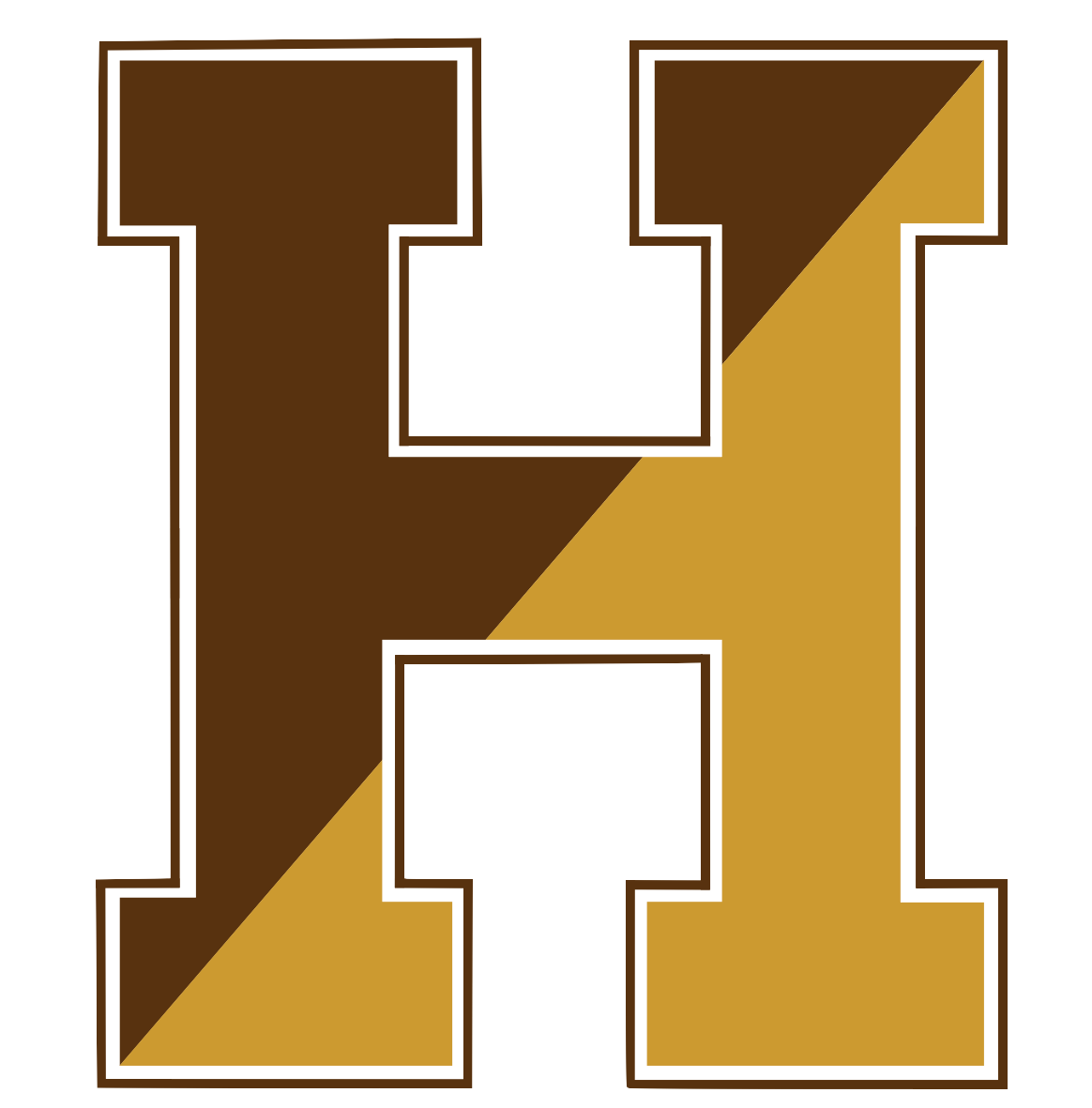 AnnouncementsGood morning. It is Thursday, October 21, 2021Please pause for a brief moment of silence…Please rise for the Pledge of Allegiance…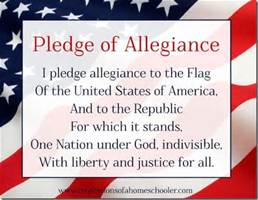 Bus 7 & 12 will be doubled up again today.Attention late bus students: You must have a late bus in hand in order to take the bus.Creative Writing Club will meet after school today with Mr. Kucker in room 202.Want to make others feel included?  Join the Friendship Club! First meeting will be Wednesday, October 27th in room 201 after school.Looking for volunteer hours or a way to be more involved with your community? Want a club with flexible commitments? Interact club is looking for new members who are interested in community based projects and volunteer work! Volunteer work and community invest looks great on college applications. Through interact club you can take part in projects to help benefit your school in community. Reach out to Ms. Weston in room 219 Wednesdays after school! Commitment is flexible: join at any time!Please join us in a Food Drive! You can drop off non-perishable food items in your Assistant Principal’s office!Have a great day!